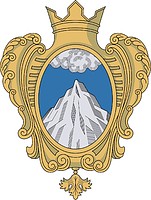 Администрация муниципального образованияКопорское сельское поселениеЛомоносовского района Ленинградской областиПОСТАНОВЛЕНИЕ   от  24 сентября  2018 г.                                                                        № 63Об отмене постановления № 85 от 30 ноября 2017г.«Об утверждении Административного регламента«Осуществление муниципального земельногоконтроля за использованием земельна территории МО Копорское сельское поселение»Рассмотрев протест Ломоносовской районной прокуратуры Ленинградской области на постановление местной администрации МО Копорское сельское поселение МО Ломоносовский муниципальный район Ленинградской области №85 от 30 ноября 2017г., в соответствии с областным законом Ленинградской области №60-оз от 1августа 2017г. «О порядке осуществления муниципального земельного контроля на территории Ленинградской области»,   администрация муниципального образования Копорское сельское поселение Ломоносовского района Ленинградской области ПОСТАНОВЛЯЕТ:Отменить постановление № 85 от 30 ноября 2017г. «Об утверждении Административного регламента «Осуществление муниципального земельного контроля за использованием земель на территории МО Копорское сельское поселение»;Настоящее постановление опубликовать (обнародовать), разместить  на официальном сайте муниципального образования Копорское сельское поселение http://копорское.рф / ;Настоящее постановление вступает в силу с момента его официального опубликования (обнародования);Контроль за исполнением настоящего постановления оставляю за собой.Глава администрации          Копорского сельского поселения                                  Д.П. Кучинский                   